NAVIDAD¿Te jugarías la cena de Navidad con tu familia?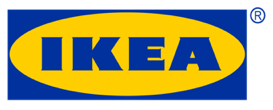 Tipo del documento: Nombre del juego: 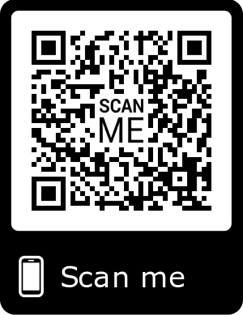 ¿En qué consiste el juego?:¿A quién habla La Voz?:Las reglas del juego:Si aciertas, te …………………….Si fallas, tendrás que …………………………………Subraya las palabras que oyes en el video.familia	verdura 	abandonar 		Instagram		baile		Twitterfiesta	grupo	IKEA		sueño	abuela	dueño	Barcelona		mujer	pasión	famoso.  Cita los apellidos de tres familias presentes. ……………………………………..…………………………………….. ……………………………………..En français, explique pourquoi les candidats répondent juste au début et pourquoi beaucoup commencent à partir par la suite.…………………………………………………………………………………………..…………………………………………………………………………………………..…………………………………………………………………………………………..…………………………………………………………………………………………..…………………………………………………………………………………………..…………………………………………………………………………………………..Completa las expresiones.“Cuando me han dejado _____ en la mesa, me he sentido ___ _____ _______.”“Cuando él me ha mirado los ojos me he emocionado porque yo nunca he hablado con él de esas cosas.”Que a lo mejor hay algo que no estamos haciendo bien.”“Jesús, (lo) ______ _____________ no haber sabido de ti _____ tan _______________.”“Pues, he aprendido que no conozco tanta ___ __________ como conozco a un _________, ¿no?”Traduce esta frase y explícala en francés.“Las redes sociales están siempre, siempre van a estar, pero tu familia no siempre no va a estar allí. Entonces, aprovéchala.”…………………………………………………………………………………………..…………………………………………………………………………………………..…………………………………………………………………………………………..…………………………………………………………………………………………..…………………………………………………………………………………………..¿Y tú? ¿Te jugarías la cena de Navidad con tu familia?…………………………………………………………………………………………..